EAST DEVON DISTRICT COUNCILPlease complete this sheet where your precept exceeds E140,000, or for those under E 140,000 you may find this sheet helpful to calculate your precept.Name of Parish Council......CLYST ST GEORGE PARISH COUNCIL Estimated Requirement for the year ending 31st March 2018 is: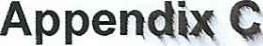 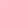  Please note the above is purely for guidance. You may wish to enclose your own expenditure details.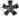 Please enter your appropriate Council Tax Support Grant as detailed in Appendix A.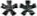 Signed..	Date..16 January 2017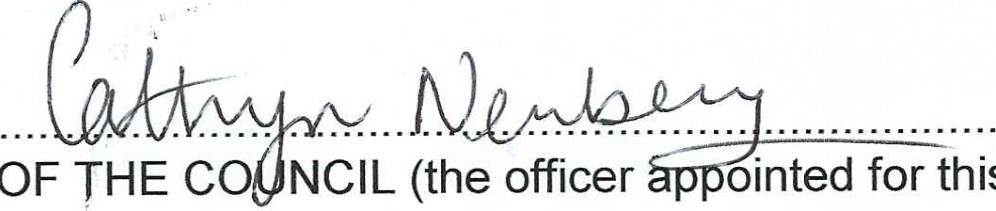 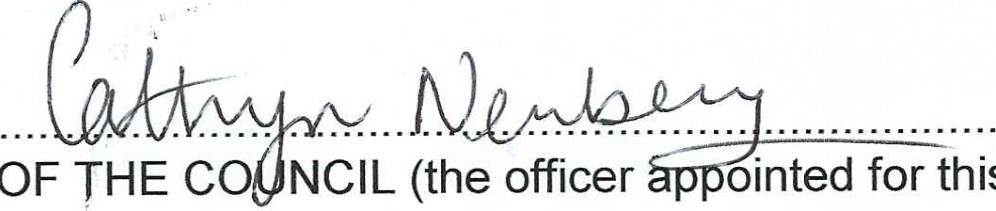 If requirement is NIL, please state this is so.Please complete for record purposes only:Name of Clerk	Cathryn Newbery*ServiceRequirementClerk's salary2668Clerk's expenses Clerk's training444Clerk's expenses Clerk's training50Petty Cash150Courses DAPC etc200External Accounts — Thomas Westcott200Village Maintenance100Footpaths100Insurance700Grass Cutting500Hall Hire200Neighbourhood Plan500Grants (new policy)600Auditor (external)275TOTAL  6687Council Tax Support Grant40Precept Requirement of Council (Round to nearest E)6727AddressMount Grindle, Old Winslade, Clyst St Mary, Exeter EX5 IASTelephone07740531980